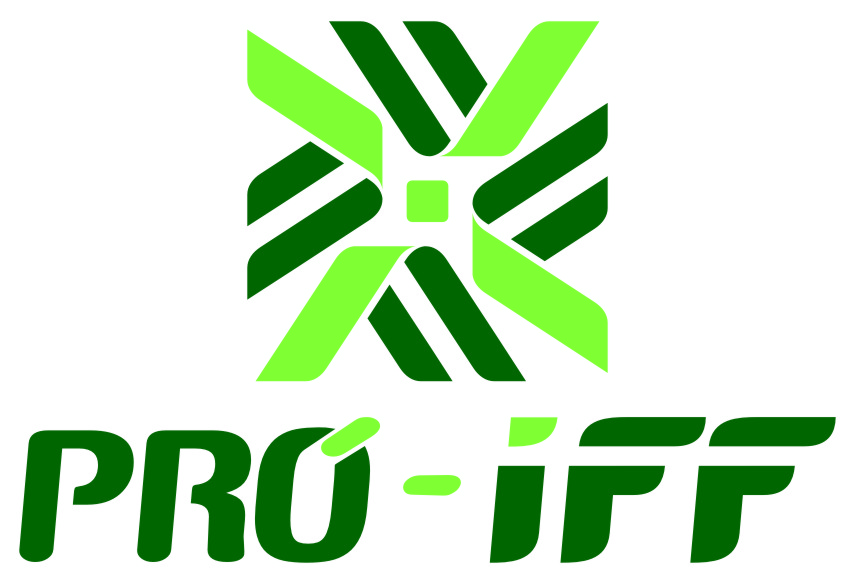 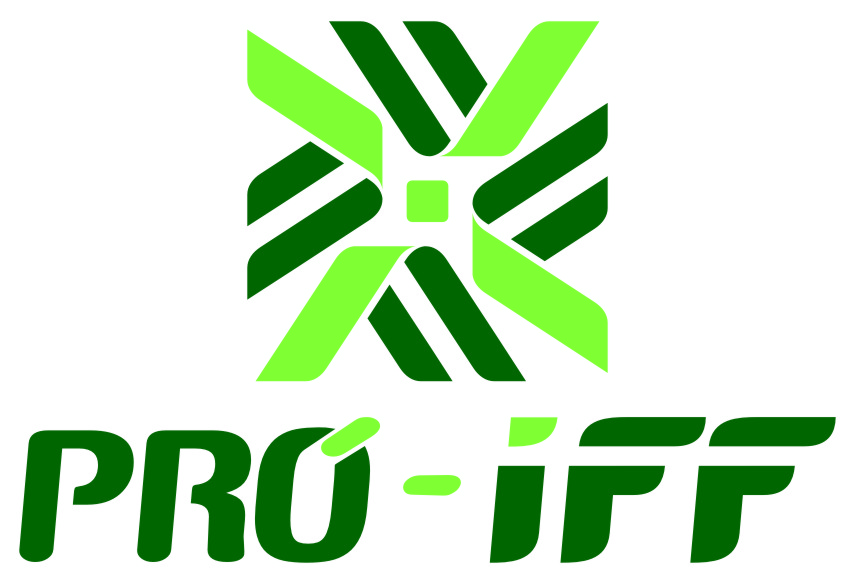 TÍTULO – Título constante no instrumento legal (convênio/contrato ou outra forma de prestação ou Plano de Trabalho).CONVÊNIO/CONTRATO Nº - Número do instrumento legal OBJETIVO RESUMIDO – Objetivo resumido constante no termo contratual ou Plano de Trabalho.NOME E MATRÍCULA - Nomes e Matrículas no SIAPE do Coordenador e Subcoordenador.CLASSIFICAÇÃO SEGUNDO A NATUREZA DO PROJETO:Projeto de Ensino – quando envolver atividades não continuadas de ensino, para atendimento a demandas da comunidade e de órgãos ou empresas públicas e privadas, os quais serão responsáveis pelo custeio total ou parcial das atividades;Projeto de Pesquisa e de Desenvolvimento Científico e Tecnológico – quando representarem estudos, atividades de pesquisa científica e de inovação tecnológica propostos por pesquisadores do Instituto, com participação de docentes e/ou servidores técnicos e/ou alunos em trabalhos acadêmicos associados, por sua iniciativa ou atendendo a convites ou a editais públicos, com custeio total ou parcial das atividades por agentes externos;Projetos de Extensão – quando houver propostas de atuação na realidade social, de natureza acadêmica, com caráter educativo, social, artístico, cultural, científico ou tecnológico, e que cumpram os preceitos da indissociabilidade entre ensino, pesquisa e extensão, desenvolvidas de forma sistematizada e limitadas no tempo, com participação de docentes e/ou servidores técnicos e/ou alunos, por sua iniciativa ou atendendo a convites ou a editais públicos, com custeio total ou parcial das atividades por agentes externos, podendo ser enquadradas as ações de extensão representadas por programas, cursos, eventos, produtos e prestação de serviços;Projeto de Desenvolvimento Institucional – quando envolver os programas, projetos, atividades e operações especiais, inclusive de natureza infraestrutural, material e laboratorial, que levem à melhoria mensurável das condições do IFF, para cumprimento eficiente e eficaz de sua missão, conforme descrita no Plano de Desenvolvimento Institucional (PDI) do Instituto, de acordo com o art. 1o, § 1o, da Lei no 8.958, de 20 de dezembro de 1994.CAMPUS DE ORIGEM – Campus onde se realizará o Projeto.UNIDADE EXECUTORA – A Unidade do campus vinculada ao Projeto.PRÓ-REITORIA ENVOLVIDA – Pró-Reitoria envolvida em função da Natureza do Projeto.PARTICIPAÇÃO DE DOCENTES E TÉCNICOS ADMINISTRATIVOS – Nomes, Matrículas e Carga Horária dos Docentes e Técnicos Administrativos envolvidos na execução do Projeto.DIRETORIA GERAL DO CAMPUS – Aprovação da Direção Geral do Campus onde será realizado o Projeto.AUTORIZAÇÃO PARA SERVIDORES – Autorização da Direção Geral do Campus, em relação à participação dos servidores relacionados.CRITÉRIO PARA RESSARCIMENTO DO IFF:Os critérios para determinação dos valores de ressarcimento do IFFluminense serão definidos pelo Conselho Superior.Os equipamentos a serem adquiridos, com recursos do projeto, e tombados como patrimônio do IFFluminense, terão seus valores deduzidos integralmente do valor a ser ressarcido ao IFFluminense.Os custos das obras civis a serem construídas em áreas pertencentes ao IFFluminense com recursos de projeto, e com finalidade de atender a demandas de ensino, pesquisa e extensão, terão seus valores deduzidos integralmente do valor a ser ressarcido ao IFFluminense. O montante de recursos a ser despendido com bolsas regulamentadas pelo IFFluminense a serem concedidas, com recursos do projeto, a alunos do IFFluminense regularmente matriculados, será deduzido integralmente do valor a ser ressarcido ao IFFluminense. Os recursos previstos no projeto com o objetivo de manter laboratórios de pesquisa, de forma a criar condições propícias ao desenvolvimento da inovação e da pesquisa científica e tecnológica no IFFluminense, terão seus valores deduzidos integralmente do valor a ser ressarcido ao IFFluminense. Quando os valores a serem deduzidos, previstos nos itens acima, resultarem maior que o valor a ser ressarcido ao IFFluminense, não gerarão créditos futuros para outros projetos.DIREÇÃO DE CAMPUSCONSTITUIÇÃO DE EQUIPE DE PROJETOSSuperintendênciaCONTROLE DE ENTRADA DE CURSOS/SERVIÇOSPLANO DE TRABALHOCURSOS / PRESTAÇÃO DE SERVIÇOS (   ) Serviço   (   ) Curso (   ) EventoRelação de Áreas/Equipamentosa serem utilizadosÁreas Físicas a serem utilizadasEquipamentos a serem utilizadosMaterial de Consumo NecessárioPLANILHA ORÇAMENTÁRIA______________________________	_____________________________   Assinatura do Requisitante		    Assinatura do CoordenadorCARACTERÍSTICAS DO PROJETO ACADÊMICOCARACTERÍSTICAS DO PROJETO ACADÊMICOCARACTERÍSTICAS DO PROJETO ACADÊMICOCARACTERÍSTICAS DO PROJETO ACADÊMICOCARACTERÍSTICAS DO PROJETO ACADÊMICOCARACTERÍSTICAS DO PROJETO ACADÊMICOCARACTERÍSTICAS DO PROJETO ACADÊMICOCARACTERÍSTICAS DO PROJETO ACADÊMICOCARACTERÍSTICAS DO PROJETO ACADÊMICOCARACTERÍSTICAS DO PROJETO ACADÊMICOCARACTERÍSTICAS DO PROJETO ACADÊMICOTÍTULO INSTRUMENTOCONTRATUAL (Nº)INSTRUMENTOCONTRATUAL (Nº)INSTRUMENTOCONTRATUAL (Nº)OBJETIVO RESUMIDO OBJETIVO RESUMIDO OBJETIVO RESUMIDO COORDENADOR GERAL:COORDENADOR GERAL:COORDENADOR GERAL:NOMENOMENOMENOMENOMENOMENOMEMATCOORDENADOR GERAL:COORDENADOR GERAL:COORDENADOR GERAL:SUB-COORDENADOR:SUB-COORDENADOR:SUB-COORDENADOR:CLASSIFICAÇÃO SEGUNDO A NATUREZA DO PROJETOCLASSIFICAÇÃO SEGUNDO A NATUREZA DO PROJETOCLASSIFICAÇÃO SEGUNDO A NATUREZA DO PROJETOCLASSIFICAÇÃO SEGUNDO A NATUREZA DO PROJETOCLASSIFICAÇÃO SEGUNDO A NATUREZA DO PROJETOCAMPUS DE ORIGEM        CAMPUS DE ORIGEM        (    ) Ensino(    ) Pesquisa e Desenvolvimento Científico e Tecnológico (    ) Extensão(    ) Desenvolvimento InstitucionalInstruções anexas:(    ) Ensino(    ) Pesquisa e Desenvolvimento Científico e Tecnológico (    ) Extensão(    ) Desenvolvimento InstitucionalInstruções anexas:(    ) Ensino(    ) Pesquisa e Desenvolvimento Científico e Tecnológico (    ) Extensão(    ) Desenvolvimento InstitucionalInstruções anexas:(    ) Ensino(    ) Pesquisa e Desenvolvimento Científico e Tecnológico (    ) Extensão(    ) Desenvolvimento InstitucionalInstruções anexas:(    ) Ensino(    ) Pesquisa e Desenvolvimento Científico e Tecnológico (    ) Extensão(    ) Desenvolvimento InstitucionalInstruções anexas:UNIDADE EXECUTORAUNIDADE EXECUTORA(    ) Ensino(    ) Pesquisa e Desenvolvimento Científico e Tecnológico (    ) Extensão(    ) Desenvolvimento InstitucionalInstruções anexas:(    ) Ensino(    ) Pesquisa e Desenvolvimento Científico e Tecnológico (    ) Extensão(    ) Desenvolvimento InstitucionalInstruções anexas:(    ) Ensino(    ) Pesquisa e Desenvolvimento Científico e Tecnológico (    ) Extensão(    ) Desenvolvimento InstitucionalInstruções anexas:(    ) Ensino(    ) Pesquisa e Desenvolvimento Científico e Tecnológico (    ) Extensão(    ) Desenvolvimento InstitucionalInstruções anexas:(    ) Ensino(    ) Pesquisa e Desenvolvimento Científico e Tecnológico (    ) Extensão(    ) Desenvolvimento InstitucionalInstruções anexas:Aprovo a execução deste projeto, de acordo com o Plano de Trabalho.Em: ____/___/____    ________________________Aprovo a execução deste projeto, de acordo com o Plano de Trabalho.Em: ____/___/____    ________________________Aprovo a execução deste projeto, de acordo com o Plano de Trabalho.Em: ____/___/____    ________________________Aprovo a execução deste projeto, de acordo com o Plano de Trabalho.Em: ____/___/____    ________________________Aprovo a execução deste projeto, de acordo com o Plano de Trabalho.Em: ____/___/____    ________________________Aprovo a execução deste projeto, de acordo com o Plano de Trabalho.Em: ____/___/____    ________________________(    ) Ensino(    ) Pesquisa e Desenvolvimento Científico e Tecnológico (    ) Extensão(    ) Desenvolvimento InstitucionalInstruções anexas:(    ) Ensino(    ) Pesquisa e Desenvolvimento Científico e Tecnológico (    ) Extensão(    ) Desenvolvimento InstitucionalInstruções anexas:(    ) Ensino(    ) Pesquisa e Desenvolvimento Científico e Tecnológico (    ) Extensão(    ) Desenvolvimento InstitucionalInstruções anexas:(    ) Ensino(    ) Pesquisa e Desenvolvimento Científico e Tecnológico (    ) Extensão(    ) Desenvolvimento InstitucionalInstruções anexas:(    ) Ensino(    ) Pesquisa e Desenvolvimento Científico e Tecnológico (    ) Extensão(    ) Desenvolvimento InstitucionalInstruções anexas:PRÓ-REITORIA ENVOLVIDAPRÓ-REITORIA ENVOLVIDAPRÓ-REITORIA ENVOLVIDA(    ) Ensino(    ) Pesquisa e Desenvolvimento Científico e Tecnológico (    ) Extensão(    ) Desenvolvimento InstitucionalInstruções anexas:(    ) Ensino(    ) Pesquisa e Desenvolvimento Científico e Tecnológico (    ) Extensão(    ) Desenvolvimento InstitucionalInstruções anexas:(    ) Ensino(    ) Pesquisa e Desenvolvimento Científico e Tecnológico (    ) Extensão(    ) Desenvolvimento InstitucionalInstruções anexas:(    ) Ensino(    ) Pesquisa e Desenvolvimento Científico e Tecnológico (    ) Extensão(    ) Desenvolvimento InstitucionalInstruções anexas:(    ) Ensino(    ) Pesquisa e Desenvolvimento Científico e Tecnológico (    ) Extensão(    ) Desenvolvimento InstitucionalInstruções anexas:Aprovo a execução deste projeto de acordo com o Plano de Trabalho.Em: ____/___/____    ________________________Aprovo a execução deste projeto de acordo com o Plano de Trabalho.Em: ____/___/____    ________________________Aprovo a execução deste projeto de acordo com o Plano de Trabalho.Em: ____/___/____    ________________________Aprovo a execução deste projeto de acordo com o Plano de Trabalho.Em: ____/___/____    ________________________Aprovo a execução deste projeto de acordo com o Plano de Trabalho.Em: ____/___/____    ________________________Aprovo a execução deste projeto de acordo com o Plano de Trabalho.Em: ____/___/____    ________________________PARTICIPAÇÃO DE DOCENTESPARTICIPAÇÃO DE DOCENTESPARTICIPAÇÃO DE DOCENTESPARTICIPAÇÃO DE DOCENTESPARTICIPAÇÃO DE DOCENTESDIRETORIA GERAL DO CAMPUSDIRETORIA GERAL DO CAMPUSDIRETORIA GERAL DO CAMPUSDIRETORIA GERAL DO CAMPUSDIRETORIA GERAL DO CAMPUSDIRETORIA GERAL DO CAMPUSMATMATCHAprovo a execução deste projeto neste Campus do IFF, nas condições do convênio e respectivo Plano de Trabalho.Em: ____/___/____     ________________________Aprovo a execução deste projeto neste Campus do IFF, nas condições do convênio e respectivo Plano de Trabalho.Em: ____/___/____     ________________________Aprovo a execução deste projeto neste Campus do IFF, nas condições do convênio e respectivo Plano de Trabalho.Em: ____/___/____     ________________________Aprovo a execução deste projeto neste Campus do IFF, nas condições do convênio e respectivo Plano de Trabalho.Em: ____/___/____     ________________________Aprovo a execução deste projeto neste Campus do IFF, nas condições do convênio e respectivo Plano de Trabalho.Em: ____/___/____     ________________________Aprovo a execução deste projeto neste Campus do IFF, nas condições do convênio e respectivo Plano de Trabalho.Em: ____/___/____     ________________________Aprovo a execução deste projeto neste Campus do IFF, nas condições do convênio e respectivo Plano de Trabalho.Em: ____/___/____     ________________________Aprovo a execução deste projeto neste Campus do IFF, nas condições do convênio e respectivo Plano de Trabalho.Em: ____/___/____     ________________________Aprovo a execução deste projeto neste Campus do IFF, nas condições do convênio e respectivo Plano de Trabalho.Em: ____/___/____     ________________________Aprovo a execução deste projeto neste Campus do IFF, nas condições do convênio e respectivo Plano de Trabalho.Em: ____/___/____     ________________________Aprovo a execução deste projeto neste Campus do IFF, nas condições do convênio e respectivo Plano de Trabalho.Em: ____/___/____     ________________________Aprovo a execução deste projeto neste Campus do IFF, nas condições do convênio e respectivo Plano de Trabalho.Em: ____/___/____     ________________________Aprovo a execução deste projeto neste Campus do IFF, nas condições do convênio e respectivo Plano de Trabalho.Em: ____/___/____     ________________________Aprovo a execução deste projeto neste Campus do IFF, nas condições do convênio e respectivo Plano de Trabalho.Em: ____/___/____     ________________________Aprovo a execução deste projeto neste Campus do IFF, nas condições do convênio e respectivo Plano de Trabalho.Em: ____/___/____     ________________________Aprovo a execução deste projeto neste Campus do IFF, nas condições do convênio e respectivo Plano de Trabalho.Em: ____/___/____     ________________________Aprovo a execução deste projeto neste Campus do IFF, nas condições do convênio e respectivo Plano de Trabalho.Em: ____/___/____     ________________________Aprovo a execução deste projeto neste Campus do IFF, nas condições do convênio e respectivo Plano de Trabalho.Em: ____/___/____     ________________________Aprovo a execução deste projeto neste Campus do IFF, nas condições do convênio e respectivo Plano de Trabalho.Em: ____/___/____     ________________________Aprovo a execução deste projeto neste Campus do IFF, nas condições do convênio e respectivo Plano de Trabalho.Em: ____/___/____     ________________________Aprovo a execução deste projeto neste Campus do IFF, nas condições do convênio e respectivo Plano de Trabalho.Em: ____/___/____     ________________________Aprovo a execução deste projeto neste Campus do IFF, nas condições do convênio e respectivo Plano de Trabalho.Em: ____/___/____     ________________________Aprovo a execução deste projeto neste Campus do IFF, nas condições do convênio e respectivo Plano de Trabalho.Em: ____/___/____     ________________________Aprovo a execução deste projeto neste Campus do IFF, nas condições do convênio e respectivo Plano de Trabalho.Em: ____/___/____     ________________________Aprovo a execução deste projeto neste Campus do IFF, nas condições do convênio e respectivo Plano de Trabalho.Em: ____/___/____     ________________________Aprovo a execução deste projeto neste Campus do IFF, nas condições do convênio e respectivo Plano de Trabalho.Em: ____/___/____     ________________________Aprovo a execução deste projeto neste Campus do IFF, nas condições do convênio e respectivo Plano de Trabalho.Em: ____/___/____     ________________________Aprovo a execução deste projeto neste Campus do IFF, nas condições do convênio e respectivo Plano de Trabalho.Em: ____/___/____     ________________________Aprovo a execução deste projeto neste Campus do IFF, nas condições do convênio e respectivo Plano de Trabalho.Em: ____/___/____     ________________________Aprovo a execução deste projeto neste Campus do IFF, nas condições do convênio e respectivo Plano de Trabalho.Em: ____/___/____     ________________________AUTORIZAÇÃO PARA SERVIDORESAUTORIZAÇÃO PARA SERVIDORESAUTORIZAÇÃO PARA SERVIDORESAUTORIZAÇÃO PARA SERVIDORESAUTORIZAÇÃO PARA SERVIDORESAUTORIZAÇÃO PARA SERVIDORESAutorizo os servidores relacionados nesta ficha, a participarem do referido convênio, sem interferência nas suas atividades normais na instituição.Em: ____/___/____   _________________________Autorizo os servidores relacionados nesta ficha, a participarem do referido convênio, sem interferência nas suas atividades normais na instituição.Em: ____/___/____   _________________________Autorizo os servidores relacionados nesta ficha, a participarem do referido convênio, sem interferência nas suas atividades normais na instituição.Em: ____/___/____   _________________________Autorizo os servidores relacionados nesta ficha, a participarem do referido convênio, sem interferência nas suas atividades normais na instituição.Em: ____/___/____   _________________________Autorizo os servidores relacionados nesta ficha, a participarem do referido convênio, sem interferência nas suas atividades normais na instituição.Em: ____/___/____   _________________________Autorizo os servidores relacionados nesta ficha, a participarem do referido convênio, sem interferência nas suas atividades normais na instituição.Em: ____/___/____   _________________________PARTICIPAÇÃO DE TÉCNICOS ADMINISTRATIVOSPARTICIPAÇÃO DE TÉCNICOS ADMINISTRATIVOSPARTICIPAÇÃO DE TÉCNICOS ADMINISTRATIVOSPARTICIPAÇÃO DE TÉCNICOS ADMINISTRATIVOSPARTICIPAÇÃO DE TÉCNICOS ADMINISTRATIVOSAutorizo os servidores relacionados nesta ficha, a participarem do referido convênio, sem interferência nas suas atividades normais na instituição.Em: ____/___/____   _________________________Autorizo os servidores relacionados nesta ficha, a participarem do referido convênio, sem interferência nas suas atividades normais na instituição.Em: ____/___/____   _________________________Autorizo os servidores relacionados nesta ficha, a participarem do referido convênio, sem interferência nas suas atividades normais na instituição.Em: ____/___/____   _________________________Autorizo os servidores relacionados nesta ficha, a participarem do referido convênio, sem interferência nas suas atividades normais na instituição.Em: ____/___/____   _________________________Autorizo os servidores relacionados nesta ficha, a participarem do referido convênio, sem interferência nas suas atividades normais na instituição.Em: ____/___/____   _________________________Autorizo os servidores relacionados nesta ficha, a participarem do referido convênio, sem interferência nas suas atividades normais na instituição.Em: ____/___/____   _________________________Autorizo os servidores relacionados nesta ficha, a participarem do referido convênio, sem interferência nas suas atividades normais na instituição.Em: ____/___/____   _________________________Autorizo os servidores relacionados nesta ficha, a participarem do referido convênio, sem interferência nas suas atividades normais na instituição.Em: ____/___/____   _________________________Autorizo os servidores relacionados nesta ficha, a participarem do referido convênio, sem interferência nas suas atividades normais na instituição.Em: ____/___/____   _________________________Autorizo os servidores relacionados nesta ficha, a participarem do referido convênio, sem interferência nas suas atividades normais na instituição.Em: ____/___/____   _________________________Autorizo os servidores relacionados nesta ficha, a participarem do referido convênio, sem interferência nas suas atividades normais na instituição.Em: ____/___/____   _________________________Autorizo os servidores relacionados nesta ficha, a participarem do referido convênio, sem interferência nas suas atividades normais na instituição.Em: ____/___/____   _________________________Autorizo os servidores relacionados nesta ficha, a participarem do referido convênio, sem interferência nas suas atividades normais na instituição.Em: ____/___/____   _________________________Autorizo os servidores relacionados nesta ficha, a participarem do referido convênio, sem interferência nas suas atividades normais na instituição.Em: ____/___/____   _________________________Autorizo os servidores relacionados nesta ficha, a participarem do referido convênio, sem interferência nas suas atividades normais na instituição.Em: ____/___/____   _________________________Autorizo os servidores relacionados nesta ficha, a participarem do referido convênio, sem interferência nas suas atividades normais na instituição.Em: ____/___/____   _________________________Autorizo os servidores relacionados nesta ficha, a participarem do referido convênio, sem interferência nas suas atividades normais na instituição.Em: ____/___/____   _________________________Autorizo os servidores relacionados nesta ficha, a participarem do referido convênio, sem interferência nas suas atividades normais na instituição.Em: ____/___/____   _________________________Autorizo os servidores relacionados nesta ficha, a participarem do referido convênio, sem interferência nas suas atividades normais na instituição.Em: ____/___/____   _________________________Autorizo os servidores relacionados nesta ficha, a participarem do referido convênio, sem interferência nas suas atividades normais na instituição.Em: ____/___/____   _________________________Autorizo os servidores relacionados nesta ficha, a participarem do referido convênio, sem interferência nas suas atividades normais na instituição.Em: ____/___/____   _________________________Autorizo os servidores relacionados nesta ficha, a participarem do referido convênio, sem interferência nas suas atividades normais na instituição.Em: ____/___/____   _________________________Autorizo os servidores relacionados nesta ficha, a participarem do referido convênio, sem interferência nas suas atividades normais na instituição.Em: ____/___/____   _________________________Autorizo os servidores relacionados nesta ficha, a participarem do referido convênio, sem interferência nas suas atividades normais na instituição.Em: ____/___/____   _________________________Autorizo os servidores relacionados nesta ficha, a participarem do referido convênio, sem interferência nas suas atividades normais na instituição.Em: ____/___/____   _________________________Autorizo os servidores relacionados nesta ficha, a participarem do referido convênio, sem interferência nas suas atividades normais na instituição.Em: ____/___/____   _________________________Autorizo os servidores relacionados nesta ficha, a participarem do referido convênio, sem interferência nas suas atividades normais na instituição.Em: ____/___/____   _________________________Autorizo os servidores relacionados nesta ficha, a participarem do referido convênio, sem interferência nas suas atividades normais na instituição.Em: ____/___/____   _________________________Autorizo os servidores relacionados nesta ficha, a participarem do referido convênio, sem interferência nas suas atividades normais na instituição.Em: ____/___/____   _________________________Autorizo os servidores relacionados nesta ficha, a participarem do referido convênio, sem interferência nas suas atividades normais na instituição.Em: ____/___/____   _________________________OUTRAS OBSERVAÇÕESOUTRAS OBSERVAÇÕESOUTRAS OBSERVAÇÕESOUTRAS OBSERVAÇÕESOUTRAS OBSERVAÇÕESRESSARCIMENTO DO IFFRESSARCIMENTO DO IFFRESSARCIMENTO DO IFFRESSARCIMENTO DO IFFRESSARCIMENTO DO IFFRESSARCIMENTO DO IFFEm atendimento à Legislação e normas em vigor, determino que a Fundação Pró-IFF recolha aos Cofres Públicos a importância de R$ (____ ________________________________________), referentes à utilização das dependências e/ou equipamentos para execução deste Convênio.Em: ___/___/___         _________________________Em atendimento à Legislação e normas em vigor, determino que a Fundação Pró-IFF recolha aos Cofres Públicos a importância de R$ (____ ________________________________________), referentes à utilização das dependências e/ou equipamentos para execução deste Convênio.Em: ___/___/___         _________________________Em atendimento à Legislação e normas em vigor, determino que a Fundação Pró-IFF recolha aos Cofres Públicos a importância de R$ (____ ________________________________________), referentes à utilização das dependências e/ou equipamentos para execução deste Convênio.Em: ___/___/___         _________________________Em atendimento à Legislação e normas em vigor, determino que a Fundação Pró-IFF recolha aos Cofres Públicos a importância de R$ (____ ________________________________________), referentes à utilização das dependências e/ou equipamentos para execução deste Convênio.Em: ___/___/___         _________________________Em atendimento à Legislação e normas em vigor, determino que a Fundação Pró-IFF recolha aos Cofres Públicos a importância de R$ (____ ________________________________________), referentes à utilização das dependências e/ou equipamentos para execução deste Convênio.Em: ___/___/___         _________________________Em atendimento à Legislação e normas em vigor, determino que a Fundação Pró-IFF recolha aos Cofres Públicos a importância de R$ (____ ________________________________________), referentes à utilização das dependências e/ou equipamentos para execução deste Convênio.Em: ___/___/___         _________________________A constituição da Equipe de Projetos foi realizada por:(   ) Seleção por Edital Interno(   ) Seleção por Edital Externo(Anexar resultado   da seleção)(   ) Indicação do Diretor* caso específico de Coordenação de ProjetoJustificativa: _________________________________________________________________________________________________________________________________________________________________________________________________________________________________________________________________________________________________________________________________________________________________________________________________________________________________________(   ) Prospecção do servidor    Justificativa: ________________________________________________________________________________________________________________________________________________________________________________________________________________________________________________________________________________________________________________________________________________________________________________________________________		Em _____ / _____ / _____          assinatura            Diretor do campusParecer Técnico do Projeto________________________________________		Em _____ / _____ / _____Diretoria de Ensino / Gerência da Área	Parecer sobre a Viabilidade Econômica do Projeto(   ) Aprovado e encaminhado para execução    (   ) Reprovado e Arquivado        ________________________________________		Em _____ / _____ / _____Superintendência da PRÓ-IFF	Ciência do Conselho Deliberativo________________________________________		Em _____ / _____ / _____              Presidente do ConselhoNota Fiscal nº ________________                                         Data _____ / _____ / _____Processo nº ___________________            Data de Pagamento_____ / _____ / _____	Requisitante Requisitante Requisitante Requisitante Setor InteressadoSetor InteressadoSetor InteressadoSetor InteressadoSetor InteressadoSetor InteressadoSetor InteressadoSetor InteressadoSetor InteressadoSetor InteressadoSetor InteressadoTítulo do ProjetoTítulo do ProjetoTítulo do ProjetoTítulo do ProjetoPeríodoPeríodoPeríodoPeríodoPeríodoPeríodoPeríodoPeríodoPeríodoPeríodoPeríodoInícioInícioInícioInícioInícioInícioTérminoTérminoTérminoTérminoTérminoResumo Resumo Resumo Resumo Resumo Resumo Resumo Resumo Resumo Resumo Resumo Resumo Resumo Resumo Resumo Objetivos Objetivos Objetivos Objetivos Objetivos Objetivos Objetivos Objetivos Objetivos Objetivos Objetivos Objetivos Objetivos Objetivos Objetivos Metas Metas Metas Metas Metas Metas Metas Metas Metas Metas Metas Metas Metas Metas Metas Etapas a serem cumpridasEtapas a serem cumpridasEtapas a serem cumpridasEtapas a serem cumpridasEtapas a serem cumpridasEtapas a serem cumpridasEtapas a serem cumpridasEtapas a serem cumpridasEtapas a serem cumpridasEtapas a serem cumpridasEtapas a serem cumpridasEtapas a serem cumpridasEtapas a serem cumpridasEtapas a serem cumpridasEtapas a serem cumpridasResultados/ProdutosResultados/ProdutosResultados/ProdutosResultados/ProdutosResultados/ProdutosResultados/ProdutosResultados/ProdutosResultados/ProdutosResultados/ProdutosResultados/ProdutosResultados/ProdutosResultados/ProdutosResultados/ProdutosResultados/ProdutosResultados/ProdutosCronograma de Execução Cronograma de Execução Cronograma de Execução Cronograma de Execução Cronograma de Execução Cronograma de Execução Cronograma de Execução Cronograma de Execução Cronograma de Execução Cronograma de Execução Cronograma de Execução Cronograma de Execução Cronograma de Execução Cronograma de Execução Cronograma de Execução AtividadePeríodos: mensais, bimensais, trimestrais, etc. (Ano 1)Períodos: mensais, bimensais, trimestrais, etc. (Ano 1)Períodos: mensais, bimensais, trimestrais, etc. (Ano 1)Períodos: mensais, bimensais, trimestrais, etc. (Ano 1)Períodos: mensais, bimensais, trimestrais, etc. (Ano 1)Períodos: mensais, bimensais, trimestrais, etc. (Ano 1)Períodos: mensais, bimensais, trimestrais, etc. (Ano 1)Períodos: mensais, bimensais, trimestrais, etc. (Ano 1)Períodos: mensais, bimensais, trimestrais, etc. (Ano 1)Períodos: mensais, bimensais, trimestrais, etc. (Ano 1)Períodos: mensais, bimensais, trimestrais, etc. (Ano 1)Períodos: mensais, bimensais, trimestrais, etc. (Ano 1)Períodos: mensais, bimensais, trimestrais, etc. (Ano 1)Períodos: mensais, bimensais, trimestrais, etc. (Ano 1)Atividade12334567889101112LocalDataHorários de UtilizaçãoDiscriminaçãoDataHorários de UtilizaçãoItemEspecificação do MaterialUnid.Quant.Custo UnitárioCusto TotalTOTALTOTALTOTALTOTALTOTALI- Remuneração discriminada dos Recursos HumanosI- Remuneração discriminada dos Recursos HumanosI- Remuneração discriminada dos Recursos HumanosI- Remuneração discriminada dos Recursos Humanos1.1 – Docente(s) /  Prestador(es) de ServiçoCHC. UnitárioValorSubtotal 1.1Subtotal 1.1Subtotal 1.11.2 – CoordenadorMesesParcelaValorSubtotal 1.2Subtotal 1.2Subtotal 1.21.3 – Apoio Administrativo MesesParcelaValorSubtotal 1.3Subtotal 1.3Subtotal 1.3Subtotal ISubtotal ISubtotal III- Encargos (20%  80%)ValorSubtotal IIIII- Custos AdministrativosValor3.1 - Material de Consumo Necessário (anexar)3.2 - Taxa de Utilização dos Equipamentos3.3 – OutrosSubtotal IIIIV – Despesas Operacionais (PRÓ-IFF) – 15%ValorSubtotal IVTotal de DespesasV - ReceitaValorTotal da Receita